Thiacloprid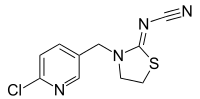 Imidacloprid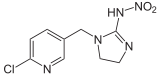 